Jonggiverweekend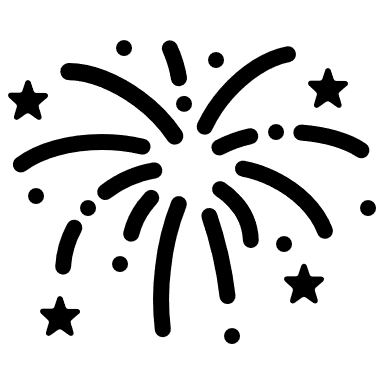 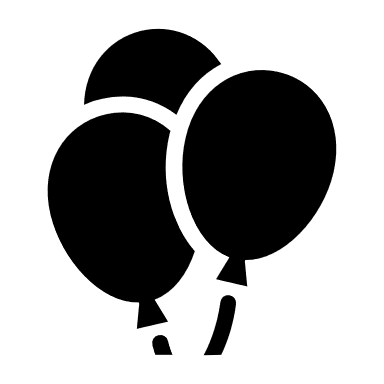 Het eerste weekendje van het scoutsjaar is een feit!! Dit is natuurlijk geen gewoon weekend, maar het is er één waar je het marginaalste uit jezelf mag naar boven laten komen. Kom verkleed in het thema 
MARGINAAL. Praktisch:We spreken op vrijdag 20 november om 18u30 af aan de Snekke en op zondag 22 november sluiten we het weekendje af om 15u. Inschrijven gebeurt door 40 euro te storten op BE40 9792 4308 7863 met vermelding: naam + jonggiverweekend. Gelieve dit te doen voor zondag 14 november.Wat neem je mee?SlaapzakMatjeFiets!! (met lichten!)Kleren die vuil mogen wordenToiletgeriefZwemgerief RegenjasJe goed humeur Wat neem je niet mee?ElektronicaSnoepgoedZakgeld Hopelijk komen jullie allemaal meegenieten van dit weekend. Wij kijken er alvast naar uit om jullie de tijd van jullie leven te bezorgen! Aarzel niet om de leiding te contacteren indien er nog vragen zijn.Groetjesss,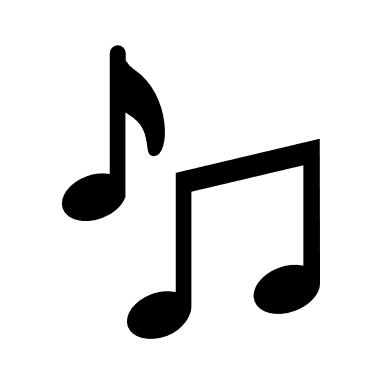 Kay, Arne, Ben en Helena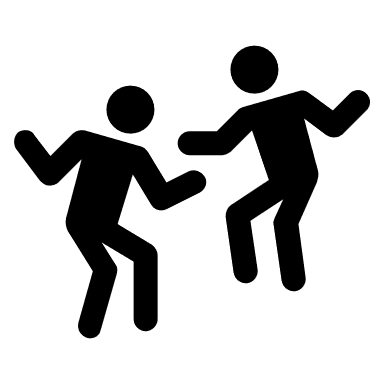 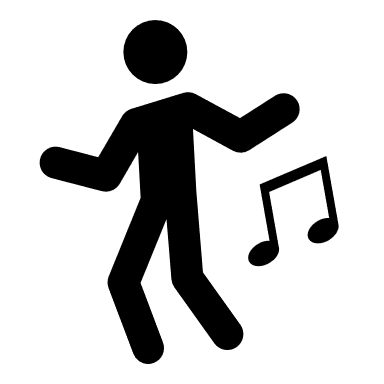 